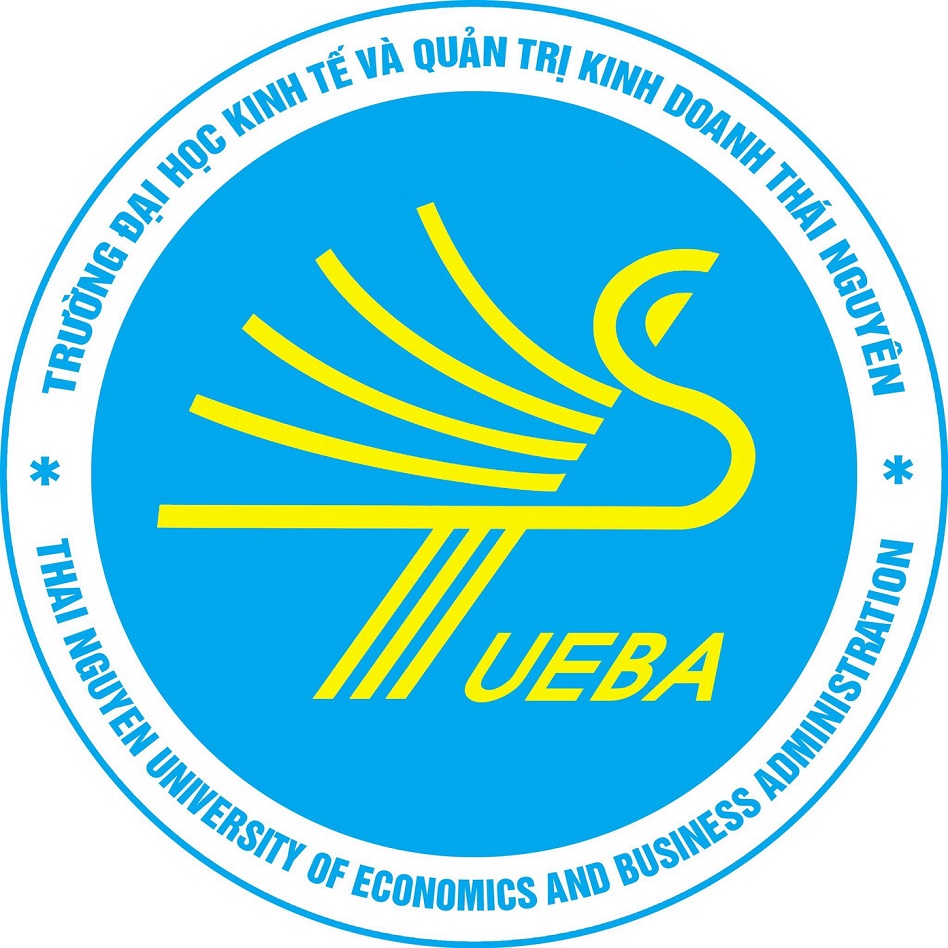 ĐỀ CƯƠNG CHI TIẾT HỌC PHẦN1. Tên học phần: Phân tích hoạt động kinh doanh; 		Mã học phần: BAN3312. Tên Tiếng Anh: Business analysis;  		3. Số tín chỉ: 03 tín chỉ (36/18/108) (a: GTC lý thuyết, b: GTC thực hành/thảo luận, c: GTC tự học).		4. Điều kiện tham gia học tập học phầnMôn học tiên quyết: KhôngMôn học trước : Marketing căn bản, Kế toán tài chính	Khác: ……………………………………………………………………..5. Các giảng viên phụ trách học phần6. Mô tả học phần Học phần Phân tích hoạt động kinh doanh thuộc thuộc kiến thức ngành QTKD, Logistics và Quản lý chuỗi cung ứng. Học phần nhằm giới thiệu cho sinh viên hiểu, vận dụng, phân tích ảnh hưởng của các nhân tố (nguyên nhân) tới các chỉ tiêu đánh giá kết quả hoạt động sản xuất kinh doanh. Ngoài ra, học phần này giúp người học khả năng vận dụng kiến thức đã học để giải quyết vấn đề: Phân tích các nguyên nhân chủ yếu ảnh hưởng tới chuẩn bị các yếu tố sản xuất; tiết kiệm chi phí, hạ giá thành sản phẩm; biện pháp nâng cao hiệu quả sử dụng các nguồn lực trong doanh nghiệp.7. Mục tiêu học phần (Course Objectives - COs)8. Chuẩn đầu ra của học phần ((Course Learning Outcomes - CLOs)Mối tương thích giữa CĐR học phần với Triết lý giáo dục của Trường Đại học kinh tế và Quản trị kinh doanhMa trận mức độ đáp ứng của CĐR học phần đối với CĐR CTĐTMức độ đáp ứng được mã hóa theo 3 mức từ I, R và M trong đó:- Mức I (Introduction):  Giới thiệu (làm quen)- Mức R (Reinforced): Tăng cường (củng cố)- Mức M (Master): Đáp ứng đầy đủ (chuyên sâu) 9. Nhiệm vụ của sinh viên 9.1. Phần lý thuyết, bài tập, thảo luận- Dự lớp  80 % tổng số thời lượng của học phần.- Chuẩn bị nội dung thảo luận.  -  Hoàn thành các bài tập được giao.  - Nghiên cứu tài liệu học tập.9.2. Phần thực hành, tiểu luận (nếu có)- Hoàn thành các bài thực hành của học phần.- Hoàn thành các bài tiểu luận theo yêu cầu.10. Tài liệu học tập 10.1 Sách, giáo trình chính1. Đồng Văn Đạt, Võ Thy Trang, Giáo trình phân tích hoạt động kinh doanh, NXB Khoa học kỹ thuật, 2010.10.2. Tài liệu tham khảo1. Nguyễn Văn Công, Giáo trình Phân tích Kinh doanh, Nhà xuất bản Đại học Kinh tế Quốc dân, 2009.2. Ngô Thế Chi, Nguyễn Trọng Cơ , Giáo trình Phân tích Tài chính Doanh nghiệp, Nhà xuất bản Tài chính, 2009.3. Nguyễn Thị Mỵ, Phan Đức Dũng , Phân tích hoạt động kinh doanh – Lý thuyết, bài tập và bài giải,  Nhà xuất bản thống kê, 2006.4. Nguyễn Năng Phúc,  Phân tích kinh doanh – Lý thuyết và thực hành (Tái bản lần thứ nhất ), Nhà xuất bản Tài chính, 2009.5. Vũ Công Ty, Bùi Văn Vần, Giáo trình Tài chính Doanh nghiệp, Nhà xuất bản Tài chính, 2008.6. Phạm Thị Gái, Giáo trình Phân tích hoạt động Kinh doanh, Nhà xuất bản Thống kê, 2004.7.Erich A.Helfert, Techniques of Financial Analysis: a modern approach (ninth edition),  Irwin, 1997.8. Richard A. Brealey, Stewart C. Myers, Alan J. Marcus, Fundamentals of Corporate financial (second edition), The McGraw – Hill, 1999.11. Phương pháp giảng dạy – học tập- Phương pháp giảng dạy - học tập của học phầnCác phương pháp giảng dạy - học tập chính của học phần PTHĐKD bao gồm: Chiến lược dạy học trực tiếp, chiến lược dạy học gián tiếp, dạy học tương tác và tự học, cụ thể như sau:I. Chiến lược dạy học trực tiếp1. Thuyết giảng: Giáo viên trình bày nội dung bài học và giải thích các nội dung trong bài giảng. Giáo viên là người thuyết trình, diễn giảng. Sinh viên nghe giảng và thình thoảng ghi chú để tiếp nhận các kiến thức mà giáo viên truyền đạt.2. Giải thích cụ thể: Giáo viên hướng dẫn và giải thích chi tiết cụ thể các nội dung liên quan đến bài học, giúp cho sinh viên đạt được mục tiêu dạy học về kiến thức và kỹ năng.II. Chiến lược dạy học gián tiếp 3. Câu hỏi gợi mở: Giáo viên sử dụng các câu hỏi gợi mở hay các vấn đề, và hướng dẫn giúp sinh viên từng bước trả lời câu hỏi. Sinh viên có thể tham gia thảo luận theo nhóm để cùng nhau giải quyết bài toán, vấn đề đặt ra.4. Giải quyết vấn đề: Người học làm việc với vấn đề được đặt ra và học được những kiến thức mới thông qua việc đối mặt với vấn đề cần giải quyết. Thông qua quá trình tìm giải pháp cho vấn đề đặt ra, sinh viên đạt được kiến thức và kỹ năng theo yêu cầu của học phần.III. Dạy học tương tác5. Tranh luận: Giáo viên đưa ra một vấn đề liên quan đến nội dung bài học, sinh viên nêu ý kiến phản biện với các quan điểm khác nhau về vấn đề phải phân tích, lý giải, thuyết phục người nghe ủng hộ quan điểm của mình. Thông qua hoạt động dạy học này, sinh viên hình thành các kỹ năng như tư duy phản biện, thương lượng và đưa ra quyết định hay kỹ năng nói trước đám đông.6. Thảo luận: Sinh viên được chia thành các nhóm và tham gia thảo luận về những quan điểm cho một vấn đề nào đó được giáo viên đặt ra. Khác với phương pháp tranh luận, trong phương pháp thảo luận, người học với cùng quan điểm mục tiêu chung và tìm cách bổ sung để hoàn thiện quan điểm, giải pháp của mình.7. Học nhóm: Sinh viên được tổ chức thành các nhóm nhỏ để cùng nhau giải quyết các vấn đề được đặt ra và trình bày kết quả của nhóm thông qua báo cáo hay thuyết trình trước các nhóm khác và giảng viên.IV.Tự học8. Bài tập ở nhà, bài chuẩn bị cho các nội dung lý thuyết cho các buổi học kế tiếp: Theo phương pháp này, sinh viên được giao nhiệm vụ làm việc ở nhà với những nội dung và yêu cầu do giáo viên đặt ra. Thông qua việc hoàn thành các nhiệm vụ được giao ở nhà, sinh viên học được cách tự học, cũng như đạt được những nội dung về kiến thức cũng như kỹ năng theo yêu cầu.Ma trận quan hệ giữa chuẩn đầu ra học phần và phương pháp giảng dạy - học tập12. Nội dụng giảng dạy chi tiết13. Phương pháp, công cụ, tiêu chí đánh giá13.1. Các phương pháp đánh giáCác phương pháp đánh giá được sử dụng trong học phần PTHĐKD  được chia thành 3 loại chính là: đánh giá theo tiến trình, đánh giá giữa kỳ và đánh giá cuối kỳ. * Đánh giá tiến trình: Mục đích của đánh giá tiến trình là nhằm cung cấp kịp thời các thông tin phản hồi của người dạy và người học về những tiến bộ cũng như những điểm cần khắc phục xuất hiện trong quá trình dạy học.Các phương pháp đánh giá cụ thể với loại đánh giá tiến trình gồm: đánh giá chuyên cần, đánh giá bài tập nhóm và kiểm tra thường xuyên. * Đánh giá giữa kỳ:Mục đích của loại đánh giá này là đưa ra những kết luận, phân hạng về mức độ đạt được mục tiêu và chất lượng đầu ra, sự tiến bộ của người học tại thời điểm giữa học kỳ. Phương pháp đánh giá giữa học kỳ là Kiểm tra viết.* Đánh giá cuối kỳ:Mục đích của loại đánh giá này là đưa ra những kết luận, phân hạng về mức độ đạt được mục tiêu và chất lượng đầu ra, sự tiến bộ của người học tại thời điểm cuối học kỳ. Các phương pháp đánh giá cuối kỳ sử dụng là kiểm tra viết.13.2. Công cụ, tiêu chí đánh giáTiêu chí đánh giá 1: Chuyên cần (Class Attendace)Tiêu chí đánh giá 2: Bài tập nhóm/Thảo luận nhómTiêu chí đánh giá 3: Bài tập cá nhânTiêu chí đánh giá 4: Kiểm tra trắc nghiệm trên giấyTheo thang điểm 10 dựa trên đáp án được thiết kế sẵn.13.3. Hệ thống tính điểmĐiểm học phần được đánh giá theo thang điểm 10 sau đó quy đổi sang thang điểm chữ.	Điểm học phần là tổng điểm của tất cả các điểm đánh giá bộ phận của học phần nhân với trọng số tương ứng. Điểm học phần làm tròn đến một chữ số thập phân, sau đó được chuyển thành điểm chữ.	Điểm đánh giá bộ phận gồm:+ Điểm kiểm tra thường xuyên: 30%+ Điểm thi giữa học phần: 20% + Điểm thi kết thúc học phần: 50% 13.4. Kế hoạch kiểm tra, đánh giá13.5. Bảng đối chiếu các CĐR học phần được đánh giá14. Yêu cầu đối với sinh viên	Các bài tập ở nhà và bài tập nhóm phải được thực hiện từ chính bản thân sinh viên. Nếu bị phát hiện có sao chép thì xử lý các sinh viên có liên quan bằng hình thức đánh giá 0 (không) điểm quá trình và cuối kỳ.15. Ngày phê duyệt lần đầu16. Cấp phê duyệt:17. Tiến trình cập nhật ĐCCTTRƯỜNG ĐẠI HỌC KINH TẾ &QTKDKHOA: QUẢN TRỊ KINH DOANHBộ môn phụ trách: 	Logistics và QLCCUSTTHọc hàm, học vị, họ tênSố điện thoạiEmailGhi chú1TS Phạm Thị Thanh Mai0912804979maiptt@tueba.edu.vn 2GVC.ThS Đồng Văn Đạt0912580135dongvandat@tueba.edu.vn 3ThS Nguyễn Hải Khanh0962505677nguyenhaikhanh@tueba.edu.vn 4ThS Chu Thị Kim Ngân0943693456ctkngan@tueba.edu.vn 5ThS Trần Thị Kim Oanh0347397391kimoanhqtkd@tueba.edu.vn 6TS Nguyễn Thành Vũ0911568898nguyenthanhvu@tueba.edu.vn Mục tiêuMô tảHọc phần này trang bị cho sinh viên:Chuẩn đầu raCTĐTTrình độ năng lựcCO1Mục tiêu kiến thức: Phân loại và vận dụng được hệ thống các chỉ tiêu, phương pháp, quy trình để phân tích quá trình hoạt động sản xuất kinh doanh của doanh nghiệp. Vận dụng kiến thức của học phần phân tích hoạt động kinh doanh để chỉ nguyên nhân ảnh hưởng tới kết quả hoạt động sản xuất kinh doanh của doanh nghiệp.1.4, 1.5 CTĐT Quản trị KD; 1.4, 1.5 CTĐT Logistics và QLCCU3CO2Mục tiêu kỹ năng: Giao tiếp, đàm phán, thuyết trình, làm việc nhóm, tiếp cận và tìm hiểu kiến thức mới, quản lý thời gian, làm việc có kế hoạch và khoa học trong kinh doanh. kỹ năng lãnh đạo, tư duy phản biện. Trang bị cho sinh viên của các chương trình đào tạo có kỹ năng cơ bản phân tích nguyên nhân ảnh hưởng tới kết quả, hiệu quả hoạt động kinh doanh trong các doanh nghiệp. giải quyết vấn đề trong lĩnh vực quản trị kinh doanh nhằm đáp ứng yêu cầu trong tình hình kinh doanh hiện đại hiện nay.2.2, 2.4 CTĐT Quản trị KD; 2.3, 2.5 CTĐT Logistics và QLCCU4CO3Mục tiêu năng lực tự chủ, tự chịu trách nhiệm: Có ý thức tổ chức kỷ luật, khả năng làm việc độc lập và làm việc nhóm; tự học tập, chủ động tiếp cận, tìm hiểu kiến thức mới, tích lũy kiến thức, kinh nghiệm để nâng cao trình độ chuyên môn nghiệp vụ, phát huy thế mạnh của bản thân; tự lập kế hoạch hoàn thành công việc đúng tiến độ,  độc lập, tự giác làm việc; có khả năng giải thích, chứng minh quan điểm, ý kiến cá nhân trong việc tham gia, tương tác với các cá nhân khác trong làm việc nhóm.3.1, 3.2, 3.4 CTĐT Quản trị KD; 3.1, 3.2, 3.4 CTĐT Logistics và QLCCU; 3CĐR học phầnMô tảSau khi học xong học phần này, người học có thể:Chuẩn đầu ra CTĐTTrình độ năng lựcCLO1Giải thích các khái niệm về phân tích, chỉ tiêu phân tích và nhân tố ảnh hưởng tới kết quả hoạt động kinh doanh của doanh nghiệp; vận dụng các phương pháp thường được sử dụng trong phân tích HĐKD đối với các chỉ tiêu phân tích.1.4 CTĐT Quản trị KD; 1.4 CTĐT Logistics và QLCCU.2CLO2Phát hiện các yếu tố thuộc môi trường kinh doanh, kết quả hoạt động sản xuất; Vận dụng các kiến thức của ngành và chuyên ngành. Phân loại các yếu tố sản xuất, tình hình sử dụng các yếu tố sản xuất;  chi phí, tiết kiệm chi phí, hạ giá thành trong hoạt động kinh doanh, phối hợp có hiệu quả các nguồn lực của các cơ sở kinh doanh.1.4, 1.5 CTĐT Quản trị KD; 1.4, 1.5 CTĐT Logistics và QLCCU; 3CLO3Giải thích nguyên nhân ảnh hưởng tới kết quả tiêu thụ, lợi nhuận của doanh nghiệp, vận dụng  phương pháp phù hợp phân tích tình hình biến động của lợi nhuận doanh nghiệp;So sánh các nhóm chỉ tiêu tình hình tài chính của doanh nghiệp với các chỉ báo thường gặp, từ đó có thể chỉ ra các khả năng tích cực, những dấu hiệu cảnh báo tình hình tài chính của doanh nghiệp1.4, 1.5 CTĐT Quản trị KD; 1.4, 1.5 CTĐT Logistics và QLCCU; 3CLO4Giao tiếp, đàm phán, thuyết trình, làm việc nhóm, tiếp cận và tìm hiểu kiến thức mới, quản lý thời gian, làm việc có kế hoạch và khoa học trong kinh doanh.Phân tích, tổng hợp, đánh giá dữ liệu và thông tin, giải quyết những vấn đề trong lĩnh vực kinh doanh.Dẫn dắt, khởi nghiệp, tạo việc làm cho mình và cho người khác như: tạo lập và triển khai các hoạt động kinh doanh; nhận định, phát hiện và ra quyết định xử lý vấn đề phát sinh trong thực tiễn kinh doanh; phân tích và đánh giá hiệu quả các hoạt động kinh doanh; tạo lập quan hệ và hợp tác trong công việc kinh doanh.2.2, 2.4 CTĐT Quản trị KD; 2.2, 2.3, 2.5 CTĐT Logistics và QLCCU4CLO5Có ý thức tổ chức kỷ luật, thái độ làm việc chuyên nghiệp. Có khả năng làm việc độc lập hoặc theo nhóm trong hoạt động sản xuất kinh doanh, chịu được áp lực và thích ứng với công việc trong điều kiện hội nhập quốc tế.Có khả năng định hướng nghề nghiệp, dẫn dắt về chuyên môn, nghiệp vụ; tự học tập, chủ động tiếp cận, tìm hiểu kiến thức mới, tích lũy kiến thức. Có khả năng lập kế hoạch, phân công và thực hiện công việc theo nhóm một cách hiệu quả trong các hoạt động sản xuất kinh doanh.3.1, 3.2, 3.4 CTĐT Quản trị KD; 3.1, 3.2, 3.4 CTĐT Logistics và QLCCU; 3Nội dung của triết lý giáo dụcNội dung của triết lý giáo dụcCĐR học phầnSáng tạoĐào tạo hướng tới phát huy tối đa khả năng của người học, chủ động tiếp cận và nắm bắt các cơ hội trong đời sống xã hội, trong nghề nghiệpCLO2; CLO4; CLO5Thực tiễnĐào tạo người học có phẩm chất đạo đức, có tri thức, kỹ năng đáp ứng yêu cầu cần thiết phù hợp với nhu cầu của xã hội hiện đại, của thị trường lao động và nhu cầu học tập tự thân của mỗi ngườiCLO2; CLO3; CLO4; CLO5; Hội nhậpĐào tạo giúp người học tích lũy tri thức và kỹ năng nghề nghiệp, chủ động hội nhập quốc tế, phù hợp xu thế phát triển bền vữngCLO1; CLO2; CLO3; CLO4; CLO5CĐR học phầnCĐR của CTĐT QTKD, CTĐT Logistics&QLCCUCĐR của CTĐT QTKD, CTĐT Logistics&QLCCUCĐR của CTĐT QTKD, CTĐT Logistics&QLCCUCĐR của CTĐT QTKD, CTĐT Logistics&QLCCUCĐR của CTĐT QTKD, CTĐT Logistics&QLCCUCĐR của CTĐT QTKD, CTĐT Logistics&QLCCUCĐR của CTĐT QTKD, CTĐT Logistics&QLCCUCĐR của CTĐT QTKD, CTĐT Logistics&QLCCUCĐR của CTĐT QTKD, CTĐT Logistics&QLCCUCĐR của CTĐT QTKD, CTĐT Logistics&QLCCUCĐR của CTĐT QTKD, CTĐT Logistics&QLCCUCĐR của CTĐT QTKD, CTĐT Logistics&QLCCUCĐR của CTĐT QTKD, CTĐT Logistics&QLCCUCĐR của CTĐT QTKD, CTĐT Logistics&QLCCUCĐR của CTĐT QTKD, CTĐT Logistics&QLCCUCĐR học phầnPLO1PLO1PLO1PLO1PLO1PLO2PLO2PLO2PLO2PLO2PLO2PLO3PLO3PLO3PLO3CĐR học phần1.11.21.31.41.52.12.22.32.42.52.63.13.23.33.4CLO1RCLO2RRCLO3RCLO4R  M RCLO5R R R RCác CĐR của học phầnTrình độ năng lựcPhương pháp giảng dạy - học tậpPhương pháp giảng dạy - học tậpPhương pháp giảng dạy - học tậpPhương pháp giảng dạy - học tậpPhương pháp giảng dạy - học tậpPhương pháp giảng dạy - học tậpPhương pháp giảng dạy - học tậpPhương pháp giảng dạy - học tậpCác CĐR của học phầnTrình độ năng lựcThuyết giảngGiải thích cụ thểCâu hỏi gợi mởGiải quyết vấn đềTranh luậnThảo luậnHọc nhómBài tập ở nhàCLO12xxxCLO23xxx x xxxxCLO33xxxxxxxxCLO43xxxxCLO53xxxxxTiết Nội dung giảng dạy(Ghi chi tiết đến từng mục nhỏ của từng chương)CĐR học phần (CĐR đạt được khi kết thúc chương)Đáp ứng CĐR CTĐT và mức độ đáp ứng sau khi kết thúc chươngPhương pháp giảng dạy học tậpPhương pháp đánh giá1, 2Giới thiệu chung về học phầnThuyết trình-3 -9Chương 1: Tổng quan về phân tích hoạt động kinh doanhCĐR CTĐT QTKD: 1.4/(2); 2.2; 2.4/(4); 3.1; 3.2; 3.4/(3);CĐR CTĐT Logistics và QLCCU: 1.4/(2); 2.2; 2.4; 2.5/(4);(3);3.1; 3.2; 3.4/(3).3A/ Các nội dung ở trên lớp:1.1.Đối tượng và ý nghĩa của phân tích  hoạt động kinh doanh 1.1.1. Khái niệm1.1.2.Đối tượng nghiên cứu học phần1.1.3.Ý nghĩa của phân tích hoạt động kinh doanh.CLO1;CLO5.CĐR CTĐT QTKD: 1.4/(2); 2.2; 2.4/(4); 3.1; 3.2; 3.4/(3);CĐR CTĐT Logistics và QLCCU: 1.4/(2); 2.2; 2.4; 2.5/(4);(3);3.1; 3.2; 3.4/(3).Thuyết giảng,  giải thích cụ thể, câu hỏi gợi mở.Trắc nghiệm, Kiểm tra quá trình31.2. Chỉ tiêu kinh tế và nhân tố kinh tế1.2.1. Chỉ tiêu kinh tế1.2.2. Nhân tố kinh tếCLO1;CLO5.CĐR CTĐT QTKD: 1.4/(2); 2.2; 2.4/(4); 3.1; 3.2; 3.4/(3);CĐR CTĐT Logistics và QLCCU: 1.4/(2); 2.2; 2.4; 2.5/(4);(3);3.1; 3.2; 3.4/(3).Thuyết giảng, câu hỏi gợi mở. Trắc nghiệm, Kiểm tra quá trình4-67-91.3. Một số phương pháp sử dụng trong phân tích HĐKD1.3.1. Phương pháp so sánh  1.3.2.Phương pháp loại trừ 1.3.3.Phương pháp chỉ số1.3.4. Phương pháp liên hệ cân đối1.3.5. Phương pháp chi tiếtCLO1;CLO5;CĐR CTĐT QTKD: 1.4/(2); 2.2; 2.4/(4); 3.1; 3.2; 3.4/(3);CĐR CTĐT Logistics và QLCCU: 1.4/(2); 2.2; 2.4; 2.5/(4);(3);3.1; 3.2; 3.4/(3).Thuyết giảng, thực hành phương phápTrắc nghiệm; Kiểm tra quá trìnhB/ Các nội dung tự học ở nhà:+ Nghiên cứu câu hỏi ôn tập chương 1 được giao+Chuẩn bị các nội dung của chương 2+ Chuẩn bị bài thảo luận nhómCLO4CLO5CĐR CTĐT QTKD: 1.4/(2); 2.2; 2.4/(4); 3.1; 3.2; 3.4/(3);CĐR CTĐT Logistics và QLCCU: 1.4/(2); 2.2; 2.4; 2.5/(4);(3);3.1; 3.2; 3.4/(3).Bài tập ở nhà.Kiểm tra trắc nghiệm, vấn đápBài tập nhóm: Xây dựng ma trận SWOT cho một DN cụ thểCLO1;  CLO4; CLO5; CĐR CTĐT QTKD: 1.4/(2); 2.2; 2.4/(4); 3.1; 3.2; 3.4/(3);CĐR CTĐT Logistics và QLCCU: 1.4/(2); 2.2; 2.4; 2.5/(4);(3);3.1; 3.2; 3.4/(3).Thảo luậnThuyết trình nhóm 10-19Chương 2: Phân tích kết quả sản xuất của doanh nghiệpCĐR CTĐT QTKD: 1.4, 1.5 /(3); 2.2; 2.4/(4); 3.1; 3.2; 3.3, 3.4/(3);CĐR CTĐT Logistics & QLCCU: 1.4, 1.5/(3); 2.2; 2.3; 2.5/(4); 3.1; 3.2; 3.3; 3.4/ (3).10-19Chương 2: Phân tích kết quả sản xuất của doanh nghiệpCĐR CTĐT QTKD: 1.4, 1.5 /(3); 2.2; 2.4/(4); 3.1; 3.2; 3.3, 3.4/(3);CĐR CTĐT Logistics & QLCCU: 1.4, 1.5/(3); 2.2; 2.3; 2.5/(4); 3.1; 3.2; 3.3; 3.4/ (3).10-12A/ Các nội dung ở trên lớp:2.1. Ý nghĩa và nhiệm vụ phân tích kết quả sản xuất2.1.1. Ý nghĩa phân tích kết quả sản xuất của doanh nghiệp 2.1.2. Nhiệm vụ phân tích kết quả sản xuất của doanh nghiệp.CLO2; CLO5CĐR CTĐT QTKD: 1.4, 1.5 /(3); 2.2; 2.4/(4); 3.1; 3.2; 3.3, 3.4/(3);CĐR CTĐT Logistics & QLCCU: 1.4, 1.5/(3); 2.2; 2.3; 2.5/(4); 3.1; 3.2; 3.3; 3.4/ (3).Câu hỏi gợi mở.Kiểm tra vấn đáp10-122.2. Phân tích môi trường kinh doanh và chiến lược kinh doanhCLO2; CLO4; CLO5; CĐR CTĐT QTKD: 1.4, 1.5 /(3); 2.2; 2.4/(4); 3.1; 3.2; 3.3, 3.4/(3);CĐR CTĐT Logistics & QLCCU: 1.4, 1.5/(3); 2.2; 2.3; 2.5/(4); 3.1; 3.2; 3.3; 3.4/ (3).Thảo luận nhómThuyết trình nhóm.10-122.3. Phân tích khái quát kết quả sản xuất của doanh nghiệpCLO2; CLO4;CLO5; CĐR CTĐT QTKD: 1.4, 1.5 /(3); 2.2; 2.4/(4); 3.1; 3.2; 3.3, 3.4/(3);CĐR CTĐT Logistics & QLCCU: 1.4, 1.5/(3); 2.2; 2.3; 2.5/(4); 3.1; 3.2; 3.3; 3.4/ (3).Thuyết trình, câu hỏi gợi mở. 10-122.4. Phân tích các mối quan hệ chủ yếu trong sản xuất của doanh nghiệp2.4.1. Phân tích kết quả sản xuất theo mặt hàngCLO2; CLO5; CĐR CTĐT QTKD: 1.4, 1.5 /(3); 2.2; 2.4/(4); 3.1; 3.2; 3.3, 3.4/(3);CĐR CTĐT Logistics & QLCCU: 1.4, 1.5/(3); 2.2; 2.3; 2.5/(4); 3.1; 3.2; 3.3; 3.4/ (3).Thuyết giảng, câu hỏi gợi mở. Trắc nghiệm; Kiểm tra quá trình13 -152.4.2. Phân tích ảnh hưởng của kết cấu mặt hàng đến kết quả sản xuất 2.4.3. Phân tích nhịp điệu sản xuất kinh doanh 2.4.4. Phân tích tính chất đồng bộ của sản xuất CLO2; CLO4;CLO5; CLO2; CLO4;CLO5; CĐR CTĐT QTKD: 1.4, 1.5 /(3); 2.2; 2.4/(4); 3.1; 3.2; 3.3, 3.4/(3);CĐR CTĐT Logistics & QLCCU: 1.4, 1.5/(3); 2.2; 2.3; 2.5/(4); 3.1; 3.2; 3.3; 3.4/ (3).Thuyết giảng, câu hỏi gợi mở.Tự nghiên cứuTự nghiên cứuTrắc nghiệm; Kiểm tra quá trình-Trắc nghiệm13 -152.5. Phân tích chất lượng sản phẩm 2.5.1. Phân tích thứ hạng chất lượng sản phẩm CLO2; CLO4;CLO5; CĐR CTĐT QTKD: 1.4, 1.5 /(3); 2.2; 2.4/(4); 3.1; 3.2; 3.3, 3.4/(3);CĐR CTĐT Logistics & QLCCU: 1.4, 1.5/(3); 2.2; 2.3; 2.5/(4); 3.1; 3.2; 3.3; 3.4/ (3).Thuyết giảng Trắc nghiệm; Kiểm tra quá trình16-192.5.2. Phân tích tình hình sai hỏng sản phẩm trong sản xuất CLO2; CLO4;CLO5; Thuyết giảng, câu hỏi gợi mở, thực hành Trắc nghiệm; Kiểm tra quá trìnhB/ Các nội dung tự học ở nhà:2.4.3. Phân tích nhịp điệu sản xuất kinh doanh 2.4.4. Phân tích tính chất đồng bộ của sản xuất.Nghiên cứu câu hỏi ôn tập, bài tập chương 2 được giao+Chuẩn bị các nội dung của chương 3CLO2; CLO4;CLO5; CLO2; CLO4;CLO5; Đọc lý thuyết, Bài tập ở nhàTrắc nghiệm; 20-29Chương 3: Phân tích tình hình sử dụng các yếu tố sản xuấtCĐR CTĐT QTKD: 1.4, 1.5 /(3);2.2; 2.4/(4);3.1; 3.2; 3.3; 3.4/(3);CĐR CTĐT Logistics & QLCCU:1.4, 1.5 (3);2.2; 2.3;2.5; /(4);3.1; 3.2; 3.3; 3.4/ (3).A/ Các nội dung ở trên lớp:CĐR CTĐT QTKD: 1.4, 1.5 /(3);2.2; 2.4/(4);3.1; 3.2; 3.3; 3.4/(3);CĐR CTĐT Logistics & QLCCU:1.4, 1.5 (3);2.2; 2.3;2.5; /(4);3.1; 3.2; 3.3; 3.4/ (3).20 -  213.1.Ý nghĩa và nhiệm vụ phân tích tình hình sử dụng các yếu tố sản xuất kinh doanh của doanh nghiệpCLO2;CLO4CLO5CĐR CTĐT QTKD: 1.4, 1.5 /(3);2.2; 2.4/(4);3.1; 3.2; 3.3; 3.4/(3);CĐR CTĐT Logistics & QLCCU:1.4, 1.5 (3);2.2; 2.3;2.5; /(4);3.1; 3.2; 3.3; 3.4/ (3).Thuyết giảng; câu hỏi gợi mởTrắc nghiệm; kiểm tra quá trình20 -  213.2. Phân tích tình hình sử dụng lao động của doanh nghiệp CLO2;CLO3;CLO4CLO5CĐR CTĐT QTKD: 1.4, 1.5 /(3);2.2; 2.4/(4);3.1; 3.2; 3.3; 3.4/(3);CĐR CTĐT Logistics & QLCCU:1.4, 1.5 (3);2.2; 2.3;2.5; /(4);3.1; 3.2; 3.3; 3.4/ (3).Thuyết giảng; câu hỏi gợi mởTrắc nghiệm; Kiểm tra quá trình2223- 253.3.Phân tích tình hình sử dụng TSCĐCLO2;CLO3;CLO4CLO5CĐR CTĐT QTKD: 1.4, 1.5 /(3);2.2; 2.4/(4);3.1; 3.2; 3.3; 3.4/(3);CĐR CTĐT Logistics & QLCCU:1.4, 1.5 (3);2.2; 2.3;2.5; /(4);3.1; 3.2; 3.3; 3.4/ (3).Tự nghiên cứuTrắc nghiệm2223- 253.4. Phân tích tình hình cung cấp, sử dụng và dự trữ nguyên vật liệu cho sản xuất kinh doanh CLO2;CLO3;CLO4CLO5CĐR CTĐT QTKD: 1.4, 1.5 /(3);2.2; 2.4/(4);3.1; 3.2; 3.3; 3.4/(3);CĐR CTĐT Logistics & QLCCU:1.4, 1.5 (3);2.2; 2.3;2.5; /(4);3.1; 3.2; 3.3; 3.4/ (3).Thuyết giảng ; câu hỏi gợi mở; vận dụng bài tậpTrắc nghiệm; Kiểm tra quá trình26-29Bài tập cá nhân, bài tập nhómCLO2;CLO3;CLO4CLO5CĐR CTĐT QTKD: 1.4, 1.5 /(3);2.2; 2.4/(4);3.1; 3.2; 3.3; 3.4/(3);CĐR CTĐT Logistics & QLCCU:1.4, 1.5 (3);2.2; 2.3;2.5; /(4);3.1; 3.2; 3.3; 3.4/ (3).Cá nhân chữa, thảo luận nhómKiểm tra quá trìnhB/ Các nội dung tự học ở nhà:+ Đọc 3.3.Phân tích tình hình sử dụng TSCĐ.+ Bài tập ở nhà+ Nghiên cứu câu hỏi chương 3+ Chuẩn bị nội dung chương 4.CLO2;CLO3;CLO4CLO5CĐR CTĐT QTKD: 1.4, 1.5 /(3);2.2; 2.4/(4);3.1; 3.2; 3.3; 3.4/(3);CĐR CTĐT Logistics & QLCCU:1.4, 1.5 (3);2.2; 2.3;2.5; /(4);3.1; 3.2; 3.3; 3.4/ (3).Đọc lý thuyếtBài tập ở nhà Trắc nghiệm, 30-39Chương 4: Phân tích tình hình chi phí và giá thànhCĐR CTĐT QTKD: 1.4, 1.5 2.2; 2.4/(4);3.1; 3.2; 3.3; 3.4/(3)CĐR CTĐT Logistics: 1.4, 1.5; 2.2; 2.3; 2.5/(4);3.1; 3.2; 3.3; 3.4/(3)A/ Các nội dung ở trên lớp:CĐR CTĐT QTKD: 1.4, 1.5 2.2; 2.4/(4);3.1; 3.2; 3.3; 3.4/(3)CĐR CTĐT Logistics: 1.4, 1.5; 2.2; 2.3; 2.5/(4);3.1; 3.2; 3.3; 3.4/(3)304.1. Ý nghĩa và nhiệm vụ phân tích chi phí kinh doanh và giá thành sản phẩm CLO2CLO4; CLO5CĐR CTĐT QTKD: 1.4, 1.5 2.2; 2.4/(4);3.1; 3.2; 3.3; 3.4/(3)CĐR CTĐT Logistics: 1.4, 1.5; 2.2; 2.3; 2.5/(4);3.1; 3.2; 3.3; 3.4/(3)Tự nghiên cứuTrắc nghiệm; kiểm tra quá trình304.2.Phân tích chung tình hình thực hiện kế hoạch chi phí và giá thành sản xuất CLO2CLO4; CLO5CĐR CTĐT QTKD: 1.4, 1.5 2.2; 2.4/(4);3.1; 3.2; 3.3; 3.4/(3)CĐR CTĐT Logistics: 1.4, 1.5; 2.2; 2.3; 2.5/(4);3.1; 3.2; 3.3; 3.4/(3)Thuyết giảng ; tự nghiên cứu- Trắc nghiệm; kiểm tra quá trình31-Bài kiểm tra lần 1CLO1; CLO2; CĐR CTĐT Logistics & QLCCU: 1.4; 1.5/(3)Trắc nghiệm32-34(3)4.3. Phân tích tình hình hoàn thành kế hoạch hạ giá thành của sản phẩm hàng hoá của doanh nghiệp4.3.1. Phân tích tình hình hoàn thành kế hoạch hạ giá thành của sản phẩm so sánh được4.3.2. Phân tích tình hình hoàn thành kế hoạch chỉ tiêu chi phí cho 1000đ sản lượng hàng hoáCLO2CLO4; CLO5CĐR CTĐT QTKD: 1.4, 1.5/(3); 2.2; 2.4/(4); 3.1; 3.2; 3.3; 3.4/(3);CĐR CTĐT Logistics: 1.4, 1.5;/(3)2.2; 2.3; 3.3; 2.5/(4);3.1/(3)Thuyết giảng Trắc nghiệm; kiểm tra quá trìnhTrắc nghiệm; kiểm tra quá trình32-34(3)4.4. Phân tích sự biến động giá thành theo khoản mụcCLO2CLO4; CLO5CĐR CTĐT QTKD: 1.4, 1.5/(3); 2.2; 2.4/(4); 3.1; 3.2; 3.3; 3.4/(3);CĐR CTĐT Logistics: 1.4, 1.5;/(3)2.2; 2.3; 3.3; 2.5/(4);3.1/(3)Tự nghiên cứuTrắc nghiệmB/ Các nội dung tự học ở nhà:+ Đọc 4.1. Ý nghĩa và nhiệm vụ phân tích chi phí kinh doanh và giá thành sản phẩm.+ Làm bài tập chương 3+ Ôn tập chương 1, /(3)CLO2CLO4; CLO5CĐR CTĐT QTKD: 1.4, 1.5/(3); 2.2; 2.4/(4); 3.1; 3.2; 3.3; 3.4/(3);CĐR CTĐT Logistics: 1.4, 1.5;/(3)2.2; 2.3; 3.3; 2.5/(4);3.1/(3)Bài tập ở nhàKiểm tra trắc nghiệm.35 -36Kiểm tra giữa kỳCLO1; CLO2; Trắc nghiệm37-39Bài tập, thảo luận nhómCLO2; CLO4; CLO5; CĐR CTĐT QTKD: 1.4, 1.5/(3); 2.2; 2.4/(4); 3.1; 3.2; 3.3; 3.4/(3);CĐR CTĐT Logistics: 1.2, 1.5; 1.4;/(3)2.2; 2.3; 2.5/(4);3.1/(3)2.2; 2.3; 2.5; 3.1/(3)Cá nhân chữa, thảo luận nhóm40-46Chương 5: Phân tích tình hình tiêu thụ và lợi nhuậnCĐR QTKD: 1,4, 1.5/(3); 2.2; 2.4/(4)3.1; 3.2; 3.3; 3.4/(3)CĐR CTĐT Logistics & QLCCU:1.4, 1.5/(3); 2.2; 2.3; 2.5/(4) 3.1; 3.2; 3.3; 3.4/(3)A/ Các nội dung ở trên lớp:CĐR QTKD: 1,4, 1.5/(3); 2.2; 2.4/(4)3.1; 3.2; 3.3; 3.4/(3)CĐR CTĐT Logistics & QLCCU:1.4, 1.5/(3); 2.2; 2.3; 2.5/(4) 3.1; 3.2; 3.3; 3.4/(3)405.1.  Phân tích tình hình tiêu thụ sản phẩm5.1.1. Ý nghĩa và nhiệm vụ phân tích5.1.2. Phân tích khái quát tình hình tiêu thụ sản phẩm hàng hoá 5.1.3. Phân tích tình hình tiêu thụ những mặt hàng chủ yếu 5.1.4. Phân tích những nguyên nhân ảnh hưởng đến tình hình tiêu thụCLO3; CLO4;  CLO5CĐR QTKD: 1,4, 1.5/(3); 2.2; 2.4/(4)3.1; 3.2; 3.3; 3.4/(3)CĐR CTĐT Logistics & QLCCU:1.4, 1.5/(3); 2.2; 2.3; 2.5/(4) 3.1; 3.2; 3.3; 3.4/(3)Tự nghiên cứuTự nghiên cứuThuyết giảng , câu hỏi gợi mở--Trắc nghiệmTrắc nghiệm; kiểm tra quá trình.41 -425.2. Phân tích tình hình lợi nhuận của doanh nghiệp 5.2.1. Ý nghĩa, nhiệm vụ phân tích5.2.2. Các bộ phận cấu thành lợi nhuận của doanh nghiệp5.2.3. Phân tích chung về tình hình lợi nhuận5.2.4. Phân tích tình hình lợi nhuận về tiêu thụ sản phẩm từ hoạt động SXKDCLO3; CLO4;  CLO5CĐR QTKD: 1,4, 1.5/(3); 2.2; 2.4/(4)3.1; 3.2; 3.3; 3.4/(3)CĐR CTĐT Logistics & QLCCU:1.4, 1.5/(3); 2.2; 2.3; 2.5/(4) 3.1; 3.2; 3.3; 3.4/(3)Tự nghiên cứuThuyết giảng , câu hỏi gợi mở Tự nghiên cứuThuyết giảng , câu hỏi gợi mở -Trắc nghiệm; Kiểm tra quá trình.Trắc nghiệm.Trắc nghiệm; Kiểm tra quá trình43-45Bài tập, thảo luận nhómCLO3; CLO4;  CLO5CĐR QTKD: 1,4, 1.5/(3); 2.2; 2.4/(4)3.1; 3.2; 3.3; 3.4/(3)CĐR CTĐT Logistics & QLCCU:1.4, 1.5/(3); 2.2; 2.3; 2.5/(4) 3.1; 3.2; 3.3; 3.4/(3)Thảo luậnThuyết trình nhóm46Bài kiểm tra lần 2CLO2; CLO3Trắc  nghiệm47-54Chương 6: Phân tích tình hình tài chính của doanh nghiệpCĐR QTKD: 1,4, 1.5/(3)2.2; 2.4/(4)3.1; 3.2; 3.3;  3.4/(3)CĐR CTĐT Logistics & QLCCU:1.4 ; 1.5/(3)2.2; 2.5/(4); 3.1; 3.2; 3.3; 3.4 /(3)A/ Các nội dung ở trên lớp:CĐR QTKD: 1,4, 1.5/(3)2.2; 2.4/(4)3.1; 3.2; 3.3;  3.4/(3)CĐR CTĐT Logistics & QLCCU:1.4 ; 1.5/(3)2.2; 2.5/(4); 3.1; 3.2; 3.3; 3.4 /(3)476.1. Ý nghĩa và nhiệm vụ của phân tích tình hình tài chính của DN CLO3; CLO4; CLO5.CĐR QTKD: 1,4, 1.5/(3)2.2; 2.4/(4)3.1; 3.2; 3.3;  3.4/(3)CĐR CTĐT Logistics & QLCCU:1.4 ; 1.5/(3)2.2; 2.5/(4); 3.1; 3.2; 3.3; 3.4 /(3)Thuyết giảng , câu hỏi gợi mởTrắc nghiệm; kiểm tra quá trình.476.2. Thông tin sử dụng trong phân tích tình hình tài chính doanh nghiệpCLO1; CLO3; O5CĐR QTKD: 1,4, 1.5/(3)2.2; 2.4/(4)3.1; 3.2; 3.3;  3.4/(3)CĐR CTĐT Logistics & QLCCU:1.4 ; 1.5/(3)2.2; 2.5/(4); 3.1; 3.2; 3.3; 3.4 /(3)Thuyết giảng , câu hỏi gợi mởTrắc nghiệm; kiểm tra quá trình.476.3. Giới thiệu các báo cáo tài chínhCLO3; CĐR QTKD: 1,4, 1.5/(3)2.2; 2.4/(4)3.1; 3.2; 3.3;  3.4/(3)CĐR CTĐT Logistics & QLCCU:1.4 ; 1.5/(3)2.2; 2.5/(4); 3.1; 3.2; 3.3; 3.4 /(3)Thuyết giảng , câu hỏi gợi mởTrắc nghiệm; kiểm tra quá trình.48-496.4. Phương pháp so sánh sử dụng trong phân tích tình hình tài chính của doanh nghiệpCLO1; CLO3; CĐR QTKD: 1,4, 1.5/(3)2.2; 2.4/(4)3.1; 3.2; 3.3;  3.4/(3)CĐR CTĐT Logistics & QLCCU:1.4 ; 1.5/(3)2.2; 2.5/(4); 3.1; 3.2; 3.3; 3.4 /(3)Thuyết giảng , câu hỏi gợi mởTrắc nghiệm; kiểm tra quá trình.50-526.5. Phân tích khái quát tình hình tài chínhCLO1; CLO3; CLO4; CLO5CĐR QTKD: 1,4, 1.5/(3)2.2; 2.4/(4)3.1; 3.2; 3.3;  3.4/(3)CĐR CTĐT Logistics & QLCCU:1.4 ; 1.5/(3)2.2; 2.5/(4); 3.1; 3.2; 3.3; 3.4 /(3)Thuyết giảng , câu hỏi gợi mởTrắc nghiệm; kiểm tra quá trình.50-526.6. Phân tích các chỉ tiêu chủ yếu về tình hình tài chính CLO1; CLO3; CLO4; CLO5CĐR QTKD: 1,4, 1.5/(3)2.2; 2.4/(4)3.1; 3.2; 3.3;  3.4/(3)CĐR CTĐT Logistics & QLCCU:1.4 ; 1.5/(3)2.2; 2.5/(4); 3.1; 3.2; 3.3; 3.4 /(3)Thuyết giảng , câu hỏi gợi mởTrắc nghiệm; kiểm tra quá trình.50-526.7. Tình hình tài chính doanh nghiệpCLO1; CLO3; CLO4; CLO5CĐR QTKD: 1,4, 1.5/(3)2.2; 2.4/(4)3.1; 3.2; 3.3;  3.4/(3)CĐR CTĐT Logistics & QLCCU:1.4 ; 1.5/(3)2.2; 2.5/(4); 3.1; 3.2; 3.3; 3.4 /(3)Trắc nghiệm; kiểm tra quá trình.53-54Thảo luận chương 6, ôn tập tổng hợpCLO1; CLO3; CLO4; CLO5; CĐR QTKD: 1,4, 1.5/(3)2.2; 2.4/(4)3.1; 3.2; 3.3;  3.4/(3)CĐR CTĐT Logistics & QLCCU:1.4 ; 1.5/(3)2.2; 2.5/(4); 3.1; 3.2; 3.3; 3.4 /(3)Thảo luậnThuyết trình nhóm; báo cáo thảo luận; Kiểm tra quá trìnhB/ Các nội dung tự học ở nhà:+ Nghiên cứu các báo cáo tài chính doanh nghiệp.+ Làm bài tập chương 6CLO1; CLO3; CLO4CLO5CĐR QTKD: 1,4, 1.5/(3)2.2; 2.4/(4)3.1; 3.2; 3.3;  3.4/(3)CĐR CTĐT Logistics & QLCCU:1.4 ; 1.5/(3)2.2; 2.5/(4); 3.1; 3.2; 3.3; 3.4 /(3)Bài tập ở nhàKiểm tra viết, vấn đápCĐR học phầnTrình độ năng lựcĐánh giá tiến trình (30%)Đánh giá Giữa kỳ (20%)Đánh giá Cuối kỳ (50%)CLO12xxxCLO23xxxCLO33xxCLO44xCLO53x xxTiêu chí đánh giáMức độ đạt chuẩn quy địnhMức độ đạt chuẩn quy địnhMức độ đạt chuẩn quy địnhMức độ đạt chuẩn quy địnhMức độ đạt chuẩn quy địnhTrọng sốTiêu chí đánh giáMỨC 1MỨC 2MỨC 3MỨC 4MỨC 5Trọng sốTiêu chí đánh giá(0)(5.5-6.9)(7.0-8.4)(8.5-8.9)(9,0-10,0)Trọng sốSố tiết Đi học(<80%)Đi  học   (<81-85%)Đi  học ít chuyên cần(86-90%)Đi  học chuyên  cần(91-95%)Đi  học đầy đủ, rất chuyên  cần(96-100%)50%Đóng góp tại lớpKhông tham gia hoạt động nào tại lớpHiếm khi tham gia phát biểu, đóng góp cho bài học tại lớp.Đóng góp không hiệu quả. Thỉnh thoảng tham gia phát biểu, trao đổi ý kiến tại lớp.Phát biểu ít khi có hiệu quả.Thường xuyên phát biểu và trao đổi ý kiến liên quan đến bài học.Các đóng góp cho bài học là hiệu quả.Tham gia tích cực các hoạt động tại lớp: phát biểu, trao đổi ý kiến liên quan đến bài học.Các đóng góp rất   hiệu quả.50%Tiêu chí đánh giáMức độ đạt chuẩn quy địnhMức độ đạt chuẩn quy địnhMức độ đạt chuẩn quy địnhMức độ đạt chuẩn quy địnhMức độ đạt chuẩn quy địnhTrọng sốTiêu chí đánh giáMỨC 1MỨC 2MỨC 3MỨC 4MỨC 5Trọng sốTiêu chí đánh giá(0)(0.25-4.0)(4.1-6.0)(6.1-8.0)(8.1-10,0)Trọng sốLàm việc nhómKhông xác định nhiệm vụ và đánh giá không chính xác cho các thành viên. Không tổ chức làm việc nhóm.Không nộp bài tập nhóm  Xác định nhiệm vụ không rõ ràng và đánh giá không chính xác cho các thành viên. Hiếm khi làm việc nhóm. Nộp bài tập nhóm muộnXác định nhiệm vụ khá rõ ràng đánh giá khá chính xác cho các thành viên. Thỉnh thoảng làm việc nhóm.Nộp bài tập nhóm đúng thời hạnXác định nhiệm vụ rõ ràng và đánh giá chính xác cho các thành viên. Thường xuyên làm việc nhóm. Nộp bài tập nhóm đúng thời hạnXác định nhiệm vụ rõ ràng và đánh giá chính xác cho các thành viên. Thường xuyên và tích cực làm việc nhóm. Nộp bài tập nhóm đúng thời hạn20%Trình bày  bài tậpKhông có bài tậpBài tập trình bày lộn xộn, không đúng yêu cầu (font chữ, cỡ chữ, giãn dòng). Hình vẽ, bảng biểu sử dụng trong bài tập  không phù hợpBài tập trình bày đúng yêu cầu (font chữ, cỡ chữ, giãn dòng). Hình vẽ, bảng biểu rõ ràng, phù hợp. Còn một số lỗi nhỏ (lỗi chính tả, nhầm lẫn ghi chú, kích thước)Bài tập trình bày đẹp, đầy đủ, đúng yêu cầu (font chữ, cỡ chữ, giãn dòng). Hình vẽ, bảng biểu sử dụng trong bài tập rõ ràng, phù hợp. Ghi chú, giải thích đầy đủ, hợp lýBài tập trình bày đẹp, đầy đủ, đúng yêu cầu (font chữ, cỡ chữ, giãn dòng), logic. Hình vẽ, bảng biểu sử dụng trong bài tập  rõ ràng, khoa học. Ghi chú, giải thích cụ thể, hợp lý20%Nội dung bài tậpKhông có bài tập.Nội dung bài tập không đầy đủ và không thuyết trình được theo yêu cầu. Một số không đúng theo yêu cầu nhiệm vụNội dung bài tập đầy đủ, đúng với yêu cầu nhiệm vụ nhưng chưa hợp lý và thuyết trình chưa tốt theo yêu cầu. Còn một số sai sót trong nội dung.Nội dung bài tập đầy đủ, hợp lý, đúng theo yêu cầu nhiệm vụ và thuyết trình tốt theo yêu cầu. Nội dung  đúng, rõ ràng.Nội dung bài tập đầy đủ, hợp lý, đúng theo yêu cầu nhiệm vụ và thuyết trình rất tốt theo yêu cầu. Nội dung  logic, chi tiết và rõ ràng, hoàn toàn hợp lý.60%Tiêu chí đánh giáMức độ đạt chuẩn quy địnhMức độ đạt chuẩn quy địnhMức độ đạt chuẩn quy địnhMức độ đạt chuẩn quy địnhMức độ đạt chuẩn quy địnhTrọng sốTiêu chí đánh giáMỨC 1MỨC 2MỨC 3MỨC 4MỨC 5Trọng sốTiêu chí đánh giá(0)(0.25-4.0)(4.1-6.0)(6.1-8.0)(8.1-10.0)Trọng sốNộp bài tậpKhông nộp bài tậpNộp bài tập đạt 70% khối  lượng được giao. Tất cả các bài chưa đúng thời gian quy địnhNộp bài tập đầy đủ (100% khối lượng được giao). Một số bài tập nộp chưa đúng thời gian quy địnhNộp bài tập đầy đủ (100% khối lượng được giao). Hầu hết bài tập nộp đúng thời gian quy địnhNộp bài tập đầy đủ (100% khối lượng được giao). Đúng thời gian quy định20%Trình bày bài tậpKhông có bài tậpBài tập trình bày lộn xộn, không đúng yêu cầu (font chữ, cỡ chữ, giãn dòng). Hình vẽ, bảng biểu sử dụng trong bài tập  không phù hợpBài tập trình bày đúng yêu cầu (font chữ, cỡ chữ, giãn dòng). Hình vẽ, bảng biểu sử dụng trong bài tập rõ ràng, phù hợp. Còn một số lỗi nhỏ (lỗi chính tả, nhầm lẫn ghi chú, kích thước)Bài tập trình bày đẹp, đầy đủ, đúng yêu cầu (font chữ, cỡ chữ, giãn dòng). Hình vẽ, bảng biểu sử dụng trong bài tập rõ ràng, phù hợp. Ghi chú, giải thích đầy đủ, hợp lýBài tập trình bày đẹp, đầy đủ, đúng yêu cầu (font chữ, cỡ chữ, giãn dòng), logic. Hình vẽ, bảng biểu sử dụng trong bài tập  rõ ràng, khoa học. Ghi chú, giải thích cụ thể, hợp lý20%Nội dung bài tậpKhông có bài tậpNội dung bài tập không đầy đủ, một số không đúng theo yêu cầu nhiệm vụNội dung bài tập đầy đủ, đúng với yêu cầu nhiệm vụ nhưng chưa hợp lý. Còn một số sai sót trong nội dungNội dung bài tập đầy đủ, hợp lý, đúng theo yêu cầu nhiệm vụ. Nội dung  đúng, rõ ràngNội dung bài tập đầy đủ, hợp lý, đúng theo yêu cầu nhiệm vụ. Nội dung  logic, chi tiết và rõ ràng, hoàn toàn hợp lý60%Hình thức kiểm tra/đánh giáNội dungThời điểmCĐR học phần được đánh giáĐáp ứng CĐR CTĐT và mức độ đáp ứng sau khi kết thúc chươngPhương pháp đánh giáCông cụ đánh giáTỷ lệ %Hình thức kiểm tra/đánh giáNội dungThời điểmCĐR học phần được đánh giáĐáp ứng CĐR CTĐT và mức độ đáp ứng sau khi kết thúc chươngPhương pháp đánh giáCông cụ đánh giáTỷ lệ %Hình thức kiểm tra/đánh giáNội dungThời điểmCĐR học phần được đánh giáĐáp ứng CĐR CTĐT và mức độ đáp ứng sau khi kết thúc chươngPhương pháp đánh giáCông cụ đánh giáTỷ lệ %Hình thức kiểm tra/đánh giáNội dungThời điểmCĐR học phần được đánh giáĐáp ứng CĐR CTĐT và mức độ đáp ứng sau khi kết thúc chươngPhương pháp đánh giáCông cụ đánh giáTỷ lệ %Chuyên cầnTheo Tiêu chí đánh giá 1Theo Tiêu chí đánh giá 1CLO5CĐR CTĐT QTKD: 3.1; 3.2; 3.3; 3.4;CĐR CTĐT Logistics và QLCCU: 3.1; 3.2; 3.3; 3.4.Theo Tiêu chí đánh giá 1Theo Tiêu chí đánh giá 16Bài tập nhóm/Thảo luận nhómTheo Tiêu chí đánh giá 2Theo Tiêu chí đánh giá 2CLO2; CLO3; CLO4; CLO5;CĐR QTKD: 1,4, 1.5/(3); 2.2; 2.4/(4); 3.1; 3.2; 3.3; 3.4/(3)CĐR CTĐT Logistics & QLCCU: 1.4, 1.5/(3) 2.2; 2.3; 2.5/(4) 3.1; 3.2; 3.3; 3.4 /(3)Theo Tiêu chí đánh giá 2Theo Tiêu chí đánh giá 26Bài tập cá nhân Theo Tiêu chí đánh giá 3Theo Tiêu chí đánh giá 3CLO2; CLO3; CLO4; CLO5;CĐR QTKD:1,4, 1.5/(3); 2.2; 2.4/(4); 3.1; 3.2; 3.3; 3.4/(3)CĐR CTĐT Logistics & QLCCU: 1.4, 1.5/(3) 2.2; 2.3; 2.5/(4) 3.1; 3.2; 3.3; 3.4 /(3)Theo Tiêu chí đánh giá 3Theo Tiêu chí đánh giá 36Kiểm tra thường xuyênChương 1,2Tiết 31CLO1; CLO2; CLO5CĐR CTĐT QTKD: 1.4, 1.5/(3); 3.1/ (3).CĐR CTĐT Logistics & QLCCU:1.4; 1.5; 3.1/ (3).Trắc nghiệmĐề kiểm tra6Kiểm tra thường xuyênChương 3,4,5Tiết 46CLO2;CLO3; CLO5: CĐR CTĐT QTKD: 1.2; 1.4, 1.5/(3); CĐR CT Logistics &QLCCU: 1.2; 1.4; 1.5/(3); Trắc nghiệmĐề kiểm tra6Kiểm tra giữa học phầnChương 1,2,3Tiết 35-36CLO1; CLO2; CLO5;CĐR CTĐT QTKD: 1.4, 1.5; 3.1; 3.2/(3)CĐR CTĐT Logistics & QLCCU: 1.4; 1.5; 3.1; 3.2; 3.3; 3.4/(3)Trắc nghiệmĐề kiểm tra20Thi kết thúc học phầnNội dung bao quát tất cả các CĐR quan trọng của môn học.Theo KH của phòng ĐTCLO1; CLO2;CLO3; CLO5;CĐR CTĐT QTKD: 1.4, 1.5; 3.1; 3.2/(3)CĐR CTĐT Logistics & QLCCU: 1.4, 1.5; 3.1; 3.2/(3)Trắc nghiệmĐề thi từ ngân hàng đề45Thi kết thúc học phầnThời gian  làm bài 50 phút. (không được sử dụng tài liệu).Theo KH của phòng ĐTCLO1; CLO2;CLO3; CLO5;CĐR CTĐT QTKD: 1.4, 1.5; 3.1; 3.2/(3)CĐR CTĐT Logistics & QLCCU: 1.4, 1.5; 3.1; 3.2/(3)Trắc nghiệmĐề thi từ ngân hàng đề45CĐR học phầnHình thức kiểm tra, đánh giáHình thức kiểm tra, đánh giáHình thức kiểm tra, đánh giáHình thức kiểm tra, đánh giáHình thức kiểm tra, đánh giáHình thức kiểm tra, đánh giáPhương pháp/Công cụ kiểm tra, đánh giáPhương pháp/Công cụ kiểm tra, đánh giáPhương pháp/Công cụ kiểm tra, đánh giáCĐR học phầnChuyên cần Bài tập nhóm/Thảo luận nhóm Bài tập cá nhân Bài kiểm tra TX Đánh giá Giữa kỳ Đánh giá Cuối kỳ Câu hỏiBài tậpĐiểm số CLO1xxxxxCLO2xxxx xxxxCLO3xxxxxxxCLO4xxxxxCLO5xxx xxxxxTrưởng khoaTrưởng Bộ mônNhóm biên soạnTS. Phạm Văn HạnhTS. Phạm Thị Thanh MaiThS. Đồng Văn ĐạtLần 1: Tóm tắt nội dung cập nhật ĐCCT lần 1: Ngày …. tháng …    năm ...Người soạnTrưởng Bộ môn:Lần 2: Tóm tắt nội dung cập nhật ĐCCT lần 2: ngày …  tháng …    năm …: …Người cập nhậtTrưởng Bộ môn: